ИНФОРМАЦИОННЫЙ БЮЛЛЕТЕНЬ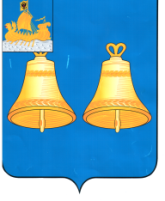 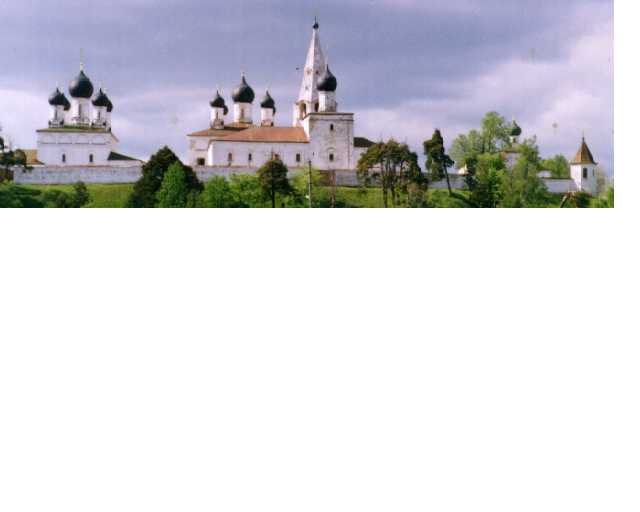 МАКАРЬЕВСКОГО МУНИЦИПАЛЬНОГО РАЙОНА КОСТРОМСКОЙ ОБЛАСТИИзвещение о проведении собрания о согласовании местоположения границы земельного участкаКадастровым инженером Никоновой Верой Александровной, почтовый адрес: 157461, Костромская область, г. Макарьев, ул. Юрьевецкая, д. 27 б, тел. 8 (494- 45) 55-3-78, e-mail: ООО-mzp@yandex.ru, № квалификационного аттестата 44-36-10, № регистрации в государственном реестре лиц, осуществляющих кадастровую деятельность 3170, в отношении земельного участка: с кадастровым номером 44:09:120402:ЗУ1 расположенного по адресу: Костромская область, Макарьевский район,  в 1,1 км на северо-восток от с. Юрово, выполняются кадастровые работы по образованию земельного участка.Заказчиком кадастровых работ является: Круглов А.А., проживающий по адресу: Костромская область, Макарьевский район, с. Юрово, д.276, телефон 8-920-383-97-28.Собрание заинтересованных лиц по поводу согласования местоположения границ состоится 22 марта 2018 года в 9-00, по адресу: Костромская область, Макарьевский район, с. Юрово, 227 (отдел администрации). С межевым планом земельного участка можно ознакомиться по адресу: Костромская область, Макарьевский район, с. Юрово, 227 (отдел администрации).Обоснованные возражения относительно местоположения границ земельного участка и требования по проведению согласования местоположения границ земельного участка на местности принимаются с 19 февраля по 22 марта 2018 года по адресу:  Костромская область, Макарьевский район, с. Юрово, 227 (отдел администрации).Земельные участки, с правообладателями которых требуется согласовать местоположение границ: земли администрации Горчухинского сельского поселения Макарьевского муниципального района, граничащие с земельным участком, расположенным по адресу: Костромская область, Макарьевский район,  в 1,1 км на северо-восток от с. Юрово.При проведении согласования местоположения границ при себе необходимо иметь документ, удостоверяющий личность, а также документы о правах на земельный участок (часть 12 статьи 39, часть 2 статьи 40 Федерального Закона от 24 июля 2007 г. № 221-ФЗ “О кадастровой деятельности”).УЧРЕДИТЕЛИ: Собрание депутатов и администрация Макарьевского муниципального районаТираж:   35  экз.                      наш адрес: . Макарьев,  пл. Революции, д.8                           цена: бесплатно